障がいのある子ども・発達が気になる子どものための前向き子育てプログラム子育ての悩みを解決し子育てを楽しく前向きに　子育てのちょっとした方法やスキルを学ぶことで、子どもとの関わりが楽になったり、いい方向に変わったりすることがあります。DVDやワークを通して、具体的なスキルを楽しく学びます。子どもの自尊心を育み、子育てを楽に、楽しく前向きにしていく連続講座です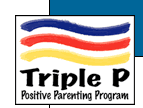 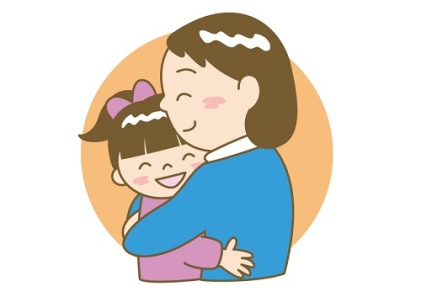 託児あります (0歳～就園前)(無料)(申込要・先着8名)会場に来ていただくのは、第１回～第5回、第8回の6回です新型コロナウィルスの感染状況により、変更する場合があります。前向き子育てプログラム(トリプルP)は、オーストラリアで開発され、世界25か国で実施されている、参加体験型の子育ての実用的なプログラムです。障がいのある子どものための子育てプログラム(ステッピングストーンズトリプルP)を学びます。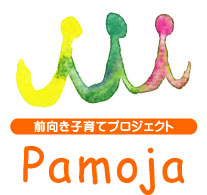 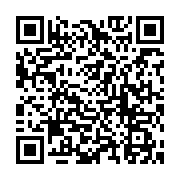 Pamoja(パモジャ)はスワヒリ語で「一緒に」。前向き子育てプログラムの開催や講師派遣、セミナーや個別相談、グループトリプルPなどを行い、前向き子育てを広める活動をしています。　　　　　　2022年度大阪府福祉基金地域福祉振興助成金交付事業です